Newmarket station accessibility upgrade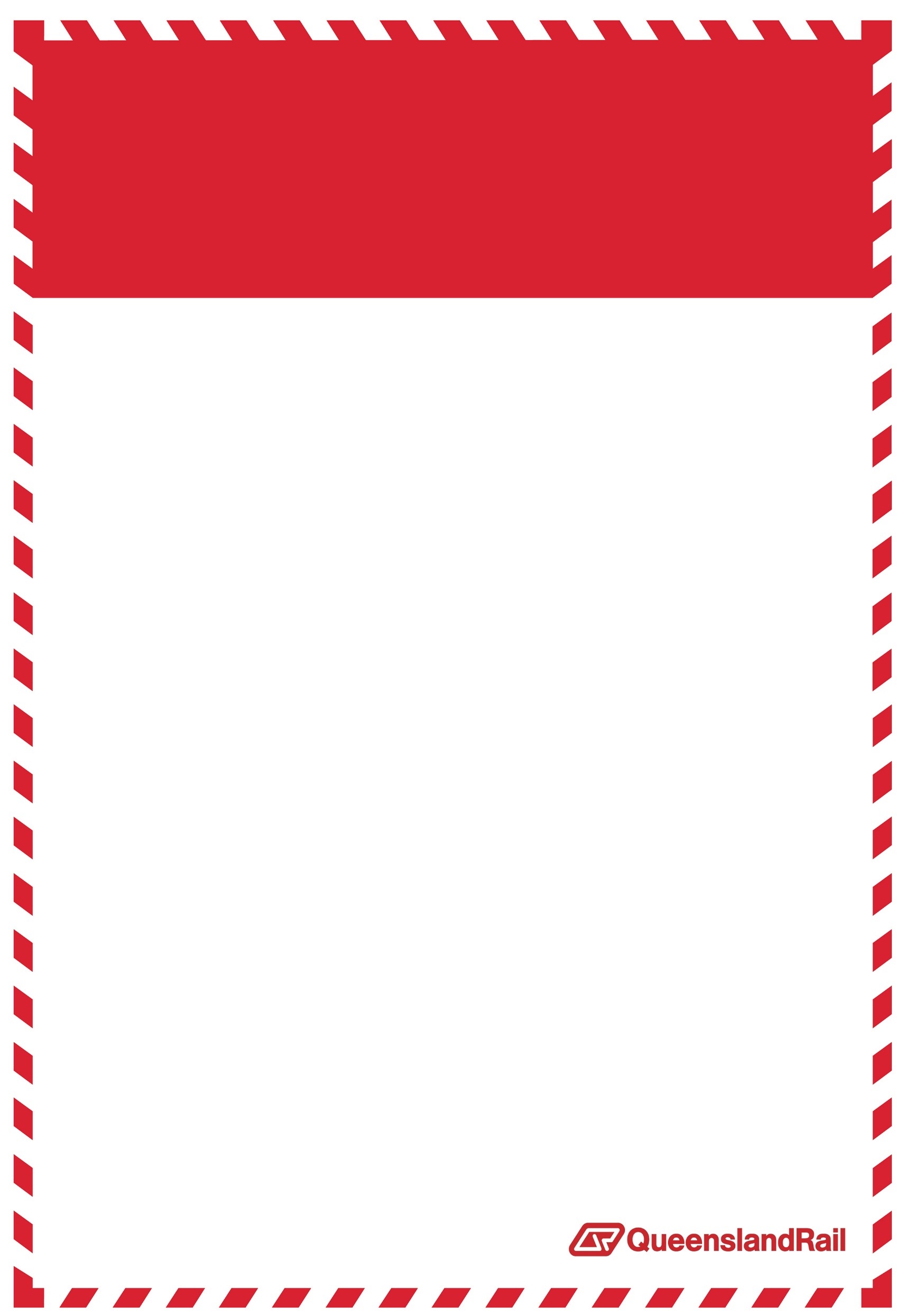 Night works –June 2017As part of the Newmarket station accessibility upgrade, night works will be undertaken between 6pm and 5am the next morning on selected dates in June 2017.Due to the nature of these activities and for the safety of customers and project workers, these works must be undertaken after hours when there is reduced activity on the line.Scheduled night worksKeeping you informedThe Newmarket station accessibility upgrade is part of Queensland Rail’s $212 million upgrade program and is expected to be completed by mid-2017, weather and construction conditions permitting.  For more information, please contact the Stakeholder Engagement team on 1800 722 203 (free call), email stationsupgrade@qr.com.au or visit queenslandrail.com.auLocationDates and hours of workType of workNewmarket station6pm to 5am the next morning on:Monday 12 to Thursday 15 June (over 4 nights)Sunday 18 to Thursday 22 June (over 5 nights)This work will involve:asphalt works, involving excavator, bobcat and asphalt truckcompacting worksuse of hand tools and light powered equipment use of compressor for painting platform edgesmobile lighting towers vehicle movements.Residents adjacent to Newmarket station may experience some noise from truck movements and construction activity during night works.Every effort will be made to carry out these works with minimal disruption. Queensland Rail thanks the local community for their cooperation during these important works.Residents adjacent to Newmarket station may experience some noise from truck movements and construction activity during night works.Every effort will be made to carry out these works with minimal disruption. Queensland Rail thanks the local community for their cooperation during these important works.Residents adjacent to Newmarket station may experience some noise from truck movements and construction activity during night works.Every effort will be made to carry out these works with minimal disruption. Queensland Rail thanks the local community for their cooperation during these important works.